         Bu dosya Oracle Raporlar tarafından yaratıldı. Lütfen bu dokümanı Sayfa Yerleşimi modunda görüntüleyin.T.C. SAĞLIK BAKANLIĞIMANİSA AKHİSAR MUSTAFA KİRAZOĞLU DEVLET HASTANESİ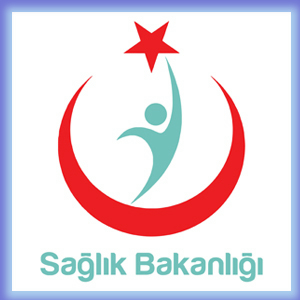 HASTANE DOĞUMLARINI DEĞERLENDİRME FORMU01/01/2021Tarih Aralığı31/01/2021FORMU DOLDURANFORMU ONAYLAYANADI SOYADITARİHİMZAADI SOYADITARİHİMZABir Kez Geçirilmiş sezeryanİki ve Üzeri Geçirilmiş sezeryanÇoğul gebelikMakat GelişTransver gelişSefalo-pelvik uyumsuzlukİlerlemeyen eylemİri bebekGebelik+HipertansiyonPreeklampsiEklampsiFetal distresPl.PreviaPl.DekolmanıKordon sarkmasıMükerrer Sezaryen00000160000800022TOPLAM 39Kadın-Doğum Uzmanı SayısıDOĞUM ŞEKLİToplam Doğum SayısıNormal Doğum SayısıSezeryan Doğum SayısıSezeryan DışındakiMüdahaleli Doğum SayısıSezeryan NedenleriSayıSezeryan NedenleriSayıSezeryan NedenleriSayı7420370 Primer Sezeyan Sayısı Mükerrer Sezeyan Sayısı1522 Çoğul Doğum Sayısı1520T.C.T.C.T.C.YABANCIYABANCIYABANCI0000100000000001T.C.YabancıT.C.YabancıT.C.Yabancı11T.C.YabancıT.C.Yabancı00